Plaatjes bij werkblad 5 Poster ‘Opstaan’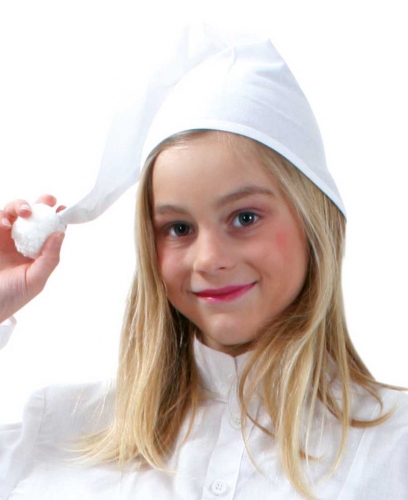 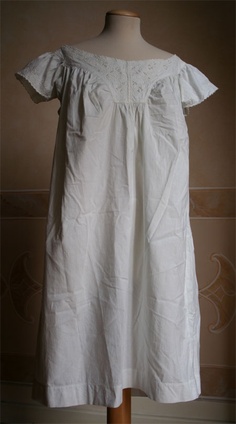 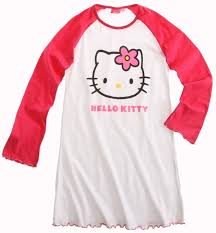 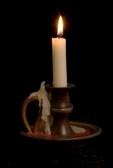 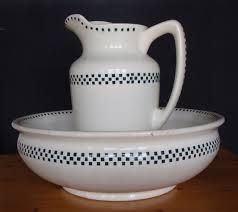 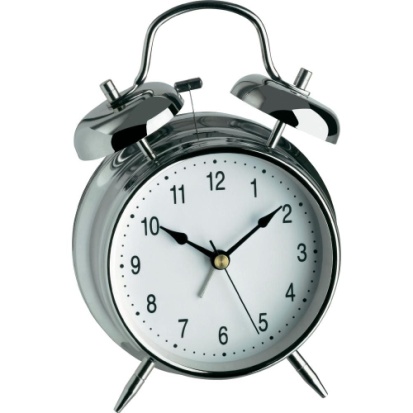 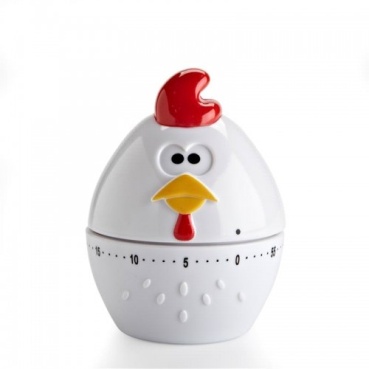 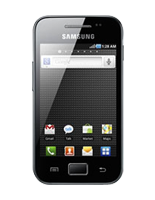 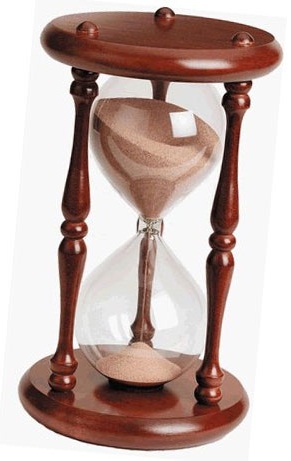 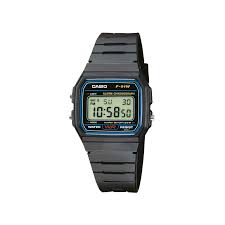 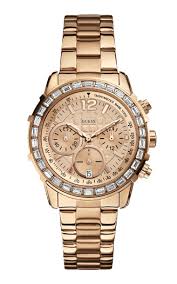 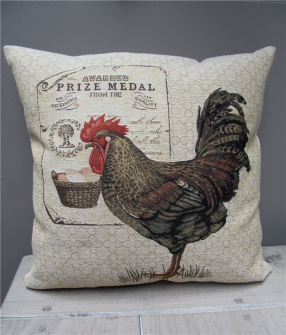 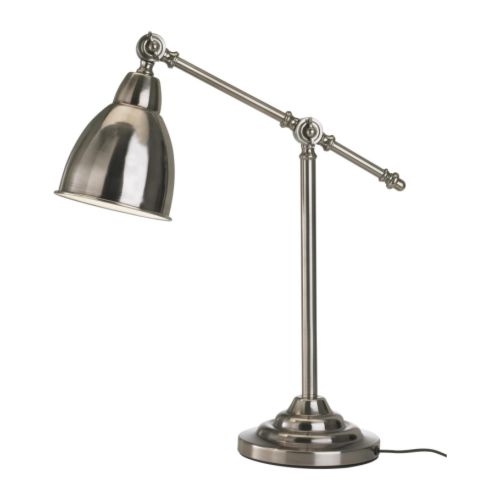 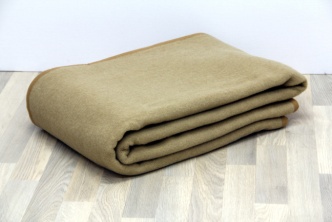 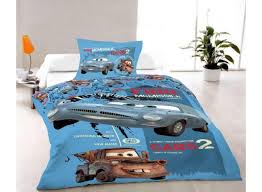 